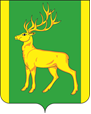 РОССИЙСКАЯ  ФЕДЕРАЦИЯИРКУТСКАЯ  ОБЛАСТЬАДМИНИСТРАЦИЯ МУНИЦИПАЛЬНОГО ОБРАЗОВАНИЯКУЙТУНСКИЙ РАЙОНП О С Т А Н О В Л Е Н И Е «14» января 2022 г.                                                                                        № 39-п	р.п. Куйтун	О проведении на территории муниципального образования Куйтунский район  конкурса Рождественских колядок «Славим Рождество Христово!» VI Рождественского конкурса христославовВ целях популяризации традиционного народного творчества, духовного просвещения, знакомства с христианской культурой, православными традициями и обычаями Рождества, в соответствии с мероприятиями муниципальной программы  «Муниципальное управление на 2020 – 2024 гг.» в 2022 году, утвержденной постановлением администрации муниципального образования Куйтунский район от 14 ноября 2019 года  № 951-п, руководствуясь ст. 37, 46 Устава муниципального образования Куйтунский район администрация муниципального образования Куйтунский район П О С Т А Н О В Л Я Е Т:Утвердить Положение о проведении конкурса Рождественских колядок «Славим Рождество Христово!» VI Рождественского конкурса христославов (Приложение 1).Утвердить смету расходов бюджетных денежных средств для проведения конкурса Рождественских колядок «Славим Рождество Христово!» VI Рождественского конкурса христославов (Приложение 2).Утвердить состав жюри конкурса Рождественских колядок «Славим Рождество Христово!» VI Рождественского конкурса христославов (Приложение 3).Отделу культуры администрации муниципального образования Куйтунский район (Колесова Е.Е.)  довести до сведения глав муниципальных образований Куйтунского района, руководителей учреждений культуры муниципального образования Куйтунский район, руководителей учреждений культуры сельских (городского) поселений, о проведении на территории муниципального образования Куйтунский район  конкурса Рождественских колядок «Славим Рождество Христово!» VI Рождественского конкурса христославов, который состоится 11 февраля 2022 года в 15-00 на базе МКУК    «Андрюшинское ЦКДО».  Директору муниципального казенного учреждения культуры «Социально-культурное объединение» р.п. Куйтун   Сизовой Н.Е. оказать помощь в организации и проведении конкурса Рождественских колядок «Славим Рождество Христово!»VI Рождественского конкурса христославов. Начальнику  Управлению образования администрации муниципального образования Куйтунский район – заведующему МКУ «Центр ППиФСОУ КР»  Подлиновой Е.Н. довести до сведения руководителей образовательных организаций муниципального образования Куйтунский район Положение о проведении на территории муниципального образования Куйтунский район конкурса Рождественских колядок «Славим Рождество Христово!» VI Рождественского конкурса христославов.7.    Назначить ответственным за организацию и проведение мероприятия начальника отдела культуры администрации муниципального образования Куйтунский район Колесову Е.Е.8.      Начальнику организационного отдела управления по правовым вопросам работе с архивом и кадрами администрации муниципального образования Куйтунский район Рябиковой Т.А.:- разместить постановление в сетевом издании «Официальный сайт муниципального образования Куйтунский район» в информационно-телекоммуникационной сети «Интернет» куйтунскийрайон.рф9.        Настоящее постановление вступает в силу со дня его подписания. 10.      Контроль за исполнением распоряжения возложить на заместителя мэра по социальным вопросам муниципального образования Куйтунский район Кравченко О.Э.Исполняющий обязанности мэрамуниципального образованияКуйтунский район                                                                                  А.А. НепомнящийПриложение  1к постановлению администрации муниципального образования Куйтунский район№39-п_от 14.01.2022 г.ПОЛОЖЕНИЕо  проведении на территории муниципального образования Куйтунский район конкурса Рождественских колядок «Славим Рождество Христово!» VI Рождественского конкурса христославов 1. Учредители конкурса: Администрация муниципального образования Куйтунский район.2. Организаторы конкурса:         2.1.  Организатором конкурса Рождественских колядок «Славим Рождество Христово!» VI Рождественского конкурса христославов (далее конкурс) является отдел культуры администрации муниципального образования Куйтунский район, МКУК «Социально-культурное объединение».2.2 Конкурс проводится в рамках сотрудничества между Саянской епархией и муниципальным образованием Куйтунский район.3. Цели и задачи конкурса3.1. Конкурс проводится в целях духовного просвещения, знакомства с христианской культурой, с православными традициями и обычаями Рождества.3.2. Задачи конкурса:- распространение православных традиций празднования Рождества;- приобщение к традиционным культурным и духовным ценностям;- поддержка творческих коллективов.4. Участники конкурса4.1. Участниками конкурса являются жители муниципального образования Куйтунский район: учащиеся школ, воспитанники социальных учреждений, ученики воскресных школ, творческие коллективы учреждений культуры и самодеятельные творческие коллективы (детские и взрослые).5. Порядок проведения конкурса5.1. Конкурс проводится  11 февраля 2022  года в 15-00 на базе Дома культуры с. Андрюшино,  МКУК    «Андрюшинское ЦКДО»5.2. Для участия в конкурсе необходимо заполнить Заявку в электронной форме (Приложение №1), не позднее 1 феврая 2022 г.Контакты: Иванишко Наталья Петровна т. 895011929955.3. Конкурс проводится по четырем категориям:Первая категория – «Детские коллективы»;Вторая категория – «Взрослые самодеятельные коллективы»;Третья категория – «Творческие профессиональные коллективы».Четвертая категория – «Смешанные коллективы»5.4. Конкурс Рождественских колядок проходит в форме смотра творческих коллективов различных жанров (вокального, хореографического, театрального), а также на конкурсной основе пройдет отбор работ декоративно-прикладного творчества и изобразительного искусства, для экспозиции выставки лучших работ отражающих Рождественскую Коляду.6. Жюри6.1. Состав жюри, оценивающего выступления участников  конкурса, формируется отделом культуры администрации муниципального образования Куйтунский район. Обязательно присутствие представителей Саянского церковного округа (по благословению благочинного).6.2. Выступления участников конкурса оцениваются по следующим критериям:- эмоциональная выразительность и сила художественно-эмоционального воздействия;- уровень исполнительского мастерства в соответствии с возрастом исполнителей;- подчинение всех элементов выступления основному замыслу;- соответствие концертного номера традиционной форме православных колядок (смотреть Приложение).ОБРАТИТЕ ВНИМАНИЕ! Рождественская Колядка – это прежде всего маленький рождественский рассказ о величайшем событии и прославление главных лиц Рождественской ночи, которая принесла радостную весть о рождении в мир Спасителя!Шествие христославов подобно Крестному ходу. Христославы шествуют с Рождественской звездой и  олицетворяют поклонение Младенцу Христу пастухов или волхвов. Недопустимо использование масок (личин), скрывающих лицо, и костюмов, искажающих образ человека.6. Награждение 6.1. Победителям конкурса вручаются дипломы победителей и подарки в четырех категориях указанных в п.5.3, а также за лучшие работы декоративно-прикладного творчества и изобразительного искусства.Жюри вправе, распределить оставшийся призовой фонд, среди достойных по уровню исполнения участников конкурса.Обязательное условие Рождественская Колядка!6.2. Участникам конкурса вручаются Благодарственные письма.Приложение 1  к ПоложениюЗаявкана участие в конкурсе рождественских колядок«Славим Рождество Христово!» VI Рождественского конкурса христославовЭлектронная форма https://forms.gle/1yjukFCT6sahDeHZAДата ПодписьПриложение 2 к Положению   к Положению о конкурсе рождественских колядок«Славим Рождество Христово!» VI Рождественского конкурса христославовПОЯСНИТЕЛЬНАЯ ЗАПИСКА О РОЖДЕСТВЕНСКИХ КОЛЯДКАХДни празднования Рождества Христова называются Святками, то есть святыми днями. Они продолжаются от Рождества до Крещенского сочельника (то есть с 7 до 18 января по новому стилю). Это дни святой радости, которая выражается в молитвах и песнопениях. Одной из форм выражения рождественской радости стал обряд колядования, когда в святочные дни люди ходят по соседским домам, поют песни, славят Христа.Откуда же берет своё начало этот обычай? Где источники возникновения колядок?До сих пор с точностью нельзя ответить на эти вопросы. Учёные не могут придти к единому мнению даже по поводу самого названия. Но как бы то ни было, а слово это (как и сам обряд) известно у многих славянских народов. Первоначально колядование находилось в тесной связи с языческим празднованием зимнего солнцестояния и было сопряжено с культом мифического Коледы. Но постепенно, с развитием христианской культуры, утратило свой язычески-культовый характер, а распевавшиеся в честь Коледы песни были вытеснены новыми, составленными в христианском духе. Так появились рождественские духовные колядки. А колядующих стали также называть христославами.На юго-западе христиане придавали особое значение рождественским духовным песням. Порядком колядования заведовали специальные духовные братства, а выручка от колядования поступала на церковный приход. При храмах создавались рукописные сборники рождественских духовных песен (из т.н. «Богословника»), которые распевались в праздник Рождества Христова.О ЧЁМ РАССКАЗЫВАЮТ РОЖДЕСТВЕНСКИЕ КОЛЯДКИ?Конечно же, о Рождении Младенца   Христа и первых днях Его жизни. Это светлые, добрые, часто торжественные песнопения,  которые исполняла крестьянская молодёжь. В простых, трогательных стихах и напевах  колядок оживала история Рождества Спасителя: тихая ночь над Палестиной, вертеп, окружённый пастухами, таинственные волхвы, идущие за Звездой, чтобы поклониться Царю Царей.Кроме того, колядовщики величали хозяев, желали благополучия их домам и семьям,  хорошего урожая, доброго здоровья, счастливого брака, а те щедро одаривали их  разнообразными подарками. Заканчивался обход домов рождественскими посиделками.Изначально тексты и напевы для колядок сочинял сам народ, позже стали появляться авторы-сочинители. Исполнялись эти духовные песни чаще всего хором и очень громко, в  манере кричащего голоса. Колядки разных народов имеют общие, типологические черты:  они сходны по своему строению (запев-припев), строятся на призывных интонациях,  несложны по мелодике.  Звёздочки сверкают, тишина вокруг,   Пастухи той ночью стадо стерегут.   И внезапно Ангел к ним сошёл с небес,   Он им возвещает радостную весть.   Пастыри, спешите в город Вифлеем,   О рождённом чуде расскажите всем:   Ныне в Вифлееме родился Христос,   И с Собой спасенье миру Он принёс.Первыми христославами, как известно из Евангелия, явились Ангелы, потом вифлеемские пастухи, а позже волхвы – старец Мельхиор, царь халдейский, эфиоп Каспар и перс средних лет Валтасар. Как бы  в сед за ними церковнослужители, не имеющие священного сана, ходили по домам с молитвами и пением. На Руси помимо причта (церковнослужителей) обряд славления совершали и миряне, которых так и называли – славильщиками, христославами. Их репертуар состоял из ирмосов канона на Рождество Христово и связанных с ним тропаря, кондака и величания, а также коротких духовных колядок, главным содержанием которых было прославление Рождества Христова. Родился даже жанр «христославий» – задушевных рождественских песен, носивших самодеятельный характер.ПРИМЕРНЫЕ ТЕКСТЫ РОЖДЕСТВЕНСКИХ КОЛЯДОК1Торжествуйте, веселитесь Торжествуйте, веселитесьЛюди добрые со мной,И с восторгом облекитесьВ ризу радости святой.Ныне Бог явился в мире – Бог богов и Царь царей.Не в короне, не в порфиреСей Небесный Иерей.Он родился не в палатахИ не в убранных домах.Там не видно было злата,Где лежал Он в пеленах.Невместимый Он вместился В тесных яслях, как бедняк.Для чего же Он родился?Для чего же бедно так?Для того, чтоб нас избавитьОт диавольских сетейВозвеличить и прославитьНас любовиюсвоейВечно будем Бога славить За такой день торжества!Разрешите Вас поздравитьС Днём Христова Рождества!Много лета вам желаем, Много, много, много лет.2Господин, господа ^Господин, господа,Господинова жена,Двери отворитеИ нас одарите!Пирогом, калачомИли чем-нибудь еще!3Коляда, коляда Коляда, коляда,Накануне Рождества!Тетенька добренька,Пирожка-то сдобненькаНе режь, не ломай,Поскорее подавай,Двоим, троим,Давно стоим,Да не выстоим!Печка-то топиться,Пирожка-то хочется!4Ты, хозяин, не томи ^Ты, хозяин, не томи,Поскорее подари!А как нынешний морозНе велит долго стоять,Велит скоро подавать:Либо из печи пироги,Либо денег пятачок,Либо щей горшок!Подай тебе Бог Полный двор животов!И в конюшню коней,Вхлевушку телят,В избушку ребятИ вподпечку котят!5Маленький хлопчик ^Маленький хлопчикСел на снопчик.В дудочку играет,Колядку потешает.Щедрик-Петрик,Дай вареник,Ложечку кашки,Кольцо колбаски.Этого мало,Дай кусок сала.Выноси скорей,Не морозь детей.6Добрийвечір, тобі, Пане господарю. ПРИПЕВ: Радуйся, ой радуйся, земле, Син Божий народився. Застеляйтестоли, Та все килимами. Радуйся... Та йкладітькалачіЗяроїпшениці. Радуйся... Боприйдутьдо тебе, Три праздники в гості. Радуйся... А перший же праздник Рождество Христове. Радуйся... А другий же праздник Святого Василя. Радуйся... А третій же праздник СвятеВодохреще. Радуйся...Информация: http://textpesni2.ru/textpesni.php?songlyrics=123681957В стране Иудейской Вифлеем стоит ^В стране Иудейской Вифлеем стоит,Звезда над вертепом низенько блестит.Небеса сияют, ангелы поют,Предвечному Богу славу воздают.Пастушки на поле стадо стерегли,Пресвятую Деву в пещере нашли.И пришли в пещеру стаду корму дать.И смотрят во яслех – там Божия Мать.Маленький Младенец в пеленах повитУ Пречистой Девы на руках лежит,—Ко груди прижала и кормит егоИ нежно ласкает Сына своего.О Господи Боже Создателю наш,Ты благослови нас всех на всякий час.Небеса сияют, ангелы поют,Предвечному Богу славу воздают.8Рождество Христово – Ангел прилетел.Он летел по небу, людям песни пел:— Все люди ликуйте, в сей день торжествуйте – Днесь – Христово Рождество!Я лечу от Бога, Радость вам принёс,Что в вертепе бедном родился Христос.Скорей поспешайте, Младенца встречайтеНоворожденнаго.Пастухи с Востока раньше всех пришли,В яслях на соломе Младенца нашли.Стояли, рыдали, Христа прославлялиИ Святую Матерь Его.А волхвы, увидя яркую звезду,Пришли поклониться Богу и Царю.Богу поклон дали, Царю дары дали:Злато, смирну и ливан.А Ирод мятежный о Христе узнал,Убить всех младенцев воинов послал.Младенцев убили, мечи притупили,А Христос в Египте был.Много мы грешили, Спасе пред Тобой.Мы все люди грешные, Ты один Святой.Прости согрешенья, дай нам оставленье.Днесь – Христово Рождество!9Небо и земля, небо и земляНыне торжествуют.Ангелы, люди, Ангелы, людиВесело ликуют.Христос родился, Бог воплотился,Ангелы поют, славу воздают.Пастухи играют, Пастыря встречают,Чудо, чудо возвещают.Во Вифлееме, во Вифлееме,Радость наступила!Чистая Дева, чистая Дева,Сына породила!Христос родился, Бог воплотился,Ангелы поют, славу воздают.Пастухи играют, Пастыря встречают,Чудо, чудо возвещают.10Добрый тебе вечер,Ласковый хозяин,Радуйся, радуйся, земля,Сын Божий в мир родился.Мы к тебе, хозяин,С добрыми вестями.Радуйся, радуйся, земля,Сын Божий в мир родился.С добрыми вестямиИз святаго града.Радуйся, радуйся, земля,Сын Божий в мир родился.РЕКОМЕНДУЕМЫЕ интернет-публикации:Православие и мир: «О чем поют на Рождество?»Православие.ru: «О традиции колядования»Школа радости: «Рождественские песнопения»Православная Азбука: ПРИМЕРНЫЕ ТЕКСТЫ РОЖДЕСТВЕНСКИХ КОЛЯДОКhttps://azbyka.ru/rozhdestvenskie-kolyadkihttp://azbyka.ru/audio/rozhdestvenskie-kolyadki.htmlПриложение  2к постановлению администрации муниципального образования Куйтунский район№_39-п_от 14.01.2022 г.СМЕТА       расходов   бюджетных денежных средств для проведения на территории муниципального образования Куйтунский район  конкурса Рождественских колядок «Славим Рождество Христово!» VI Рождественского конкурса христославов,  в рамках реализации плана мероприятий муниципальной программы «Муниципальное управление на 2020 – 2024 гг.» в 2022 году.Подарки победителям,  занявшим призовые места:     Первая категория – «Детские коллективы»1 место 5000 руб.2 место 3000 руб.3 место 2000 руб.Вторая категория – «Взрослые самодеятельные коллективы»1 место 5000 руб.2 место 3000 руб.3 место 2000 руб.Третья категория – «Творческие профессиональные коллективы»1 место 5000 руб.2 место 3000 руб.           3 место 2000 руб.Четвертая категория – «Смешанные коллективы»1 место 5000 руб.2 место 3000 руб.           3 место 2000 руб.Декоративно-прикладное творчество 3 х 1000 руб.  3000 руб. Изобразительное искусство  3 х 1000руб. 3000 руб.ИТОГО: 46000 руб. (Сорок шесть тысяч рублей).Смету составил:Начальник отдела культуры администрации муниципального образования Куйтунский район, Е.Е. Колесова.Приложение 3к постановлению администрации муниципального образования Куйтунский районот  «14_»_01_2022 г.№ 39-пСостав жюри конкурса Рождественских колядок«Славим Рождество Христово!» VI Рождественского конкурса христославовЗаместитель мэра по социальным вопросам муниципального образования Куйтунский район – Кравченко Оксана Эдуардовна.Благочинный Саянского церковного округа иерей -  Иоанн Борисюк.Начальник отдела культуры администрации муниципального образования Куйтунский район - Колесова Евгения Евгеньевна.Начальник Управления образования администрации муниципального образования Куйтунский район – заведующий МКУ «Центр ППиФСОУ КР» – Подлинова Елена Николаевна.Заведующая районным методическим отделом муниципального казенного учреждения культуры «Социально-культурное объединение» р. п. Куйтун – Иванишко Наталья Петровна.Преподаватель муниципального казенного учреждения дополнительного образования «Межпоселенческая детская школа искусств» - Дудкинская Лидия Ивановна.Преподаватель муниципального казенного учреждения дополнительного образования «Межпоселенческая детская школа искусств» - Ветрова Галина Николаевна.Наименование учреждения (адрес, ФИО руководителя учреждения, телефон)Полное название коллектива (количество человек)Категория (указывается согласно п.5.3 Положения)Жанр (вокальный, хореографический, театральный, ДПИ, ИЗО)Направление (народное, фольклорное, академическое, эстрадное, стилизованное и др.)ФИО руководителя творческого коллектива (полностью, телефон)НоминацияПрограмма выступления